            ABERTILLERY AND LLANHILLETH COMMUNITY COUNCIL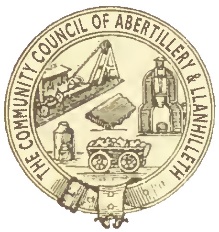  CAR PARK SURVEY1.	Please indicate which of the following areas you live in (tick one Item only)	In the centre of Abertillery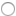 	Within the wider town of Abertillery	Outside the Abertillery town but within the Abertillery & Llanhilleth Community Council area	Outside the area (visiting)2.	Generally how often do you drive into Abertillery Town Centre? (tick one 	Item only) 	Every day 	Two or three times a week 	Once a week 	Once a month 	Less frequently 	Never3.	What are the main reasons for you driving into Abertillery Town Centre? 	(tick as many as apply) 	Work 	Shopping	Leisure	Other4.	Where do you normally park? (tick as many items as apply)	Company or private car park	Public or shoppers’ car park	On-street5.	Do you consider there to be enough overall car parking in Abertillery Town 	Centre? (tick one box only) 	Yes, at all times during the week 	Yes, except for a few peak periods of demand 	No, there is not enough parking6.	How would you rate the quality of the off-street car parks in Abertillery 	Town Centre? (1 = poor, 5 = excellent) 1	2	3	4	5	Please provide any additional comments to support your answer below: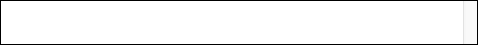 7.	How would you rate the quality of car park signage around Abertillery that 	provides directions to the various different car-parking options? (1 = poor, 	5 = excellent)1	2	3	4	5	Please provide any additional comments to support your answer below: 11.	Please rank how important each of the following issues are to you (rank 	1 = most important, 5 = least)Priority parking for town centre residents outside their properties1	2	3	4	5	Convenient, well-located parking close to shops and amenities1	2	3	4	5	Free parking1	2	3	4	5	Overnight access of car parks1	2	3	4	5	Safety and security of car parks1	2	3	4	5	Please provide any additional comments to support your answer below:12.	Please indicate your age: Under 21 21 to 40 41 to 60 Over 6013.	Please indicate your gender: Male Female14.	Please provide your postcode for data purposes: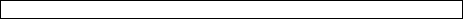 Any personal information you give to us will be processed in accordance with the UK Data Protection Act 1998. 
Thank you for completing this survey.Please complete this form and return it by post to The Clerk, Abertillery and Llanhilleth Community Council, Council Offices, Mitre Street, Abertillery, NP13 1AE - or complete it and return it by email to clerk.ALCC@gmail.com 